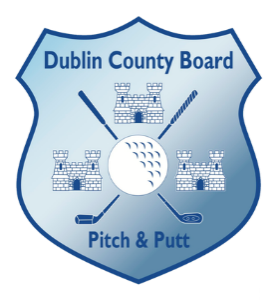 Dublin Leagues - Gents Senior NorthRegarding any queries, please contact Mark Millar on 085-8190589.Date Group FixturesResults6th MayPortmarnock v Erin’s IsleIerne Idle12th MayErin’s Isle v IernePortmarnock Idle20th MayPortmarnock v IerneErin’s Isle Idle26th MayErin’s Isle v PortmarnockIerne Idle2nd JuneIerne v Erin’s IslePortmarnock Idle9th JuneIerne v PortmarnockErin’s Isle IdleDateSemi-FinalsResults16th JuneWinner Senior North v Runner up Senior SouthWinner Senior South v Runner up Senior North23rd JuneRunner up Senior South v Winner Senior NorthRunner up Senior North v Winner Senior SouthDateFinal30th JuneWinner SF1 v Winner SF2